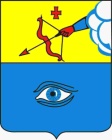 ПОСТАНОВЛЕНИЕ___14.09.2023__                                                                                                № __26/5_ г. ГлазовОб утверждении Порядка предоставления субсидии юридическим лицам, индивидуальным предпринимателям в целях оплаты соглашения о финансовом обеспечении затрат, связанных с оказанием муниципальных услуг в социальной сфере по направлению деятельности «реализация дополнительных общеразвивающих программ для детей» в соответствии с социальным сертификатом на получение муниципальной услуги в социальной сфере в муниципальном образовании «Городской округ «Город Глазов Удмуртской Республики»В соответствии с Федеральными законами от 06.10.2003 № 131-ФЗ «Об общих принципах организации местного самоуправления в Российской Федерации», от 13.07.2020 №189-ФЗ «О государственном (муниципальном) социальном заказе на оказание государственных (муниципальных) услуг в социальной сфере» ПОСТАНОВЛЯЮ:1. Утвердить прилагаемый «Порядок предоставления субсидии юридическим лицам, индивидуальным предпринимателям  в целях оплаты соглашения о финансовом обеспечении затрат, связанных с оказанием муниципальных услуг в социальной сфере по направлению деятельности «реализация дополнительных общеразвивающих программ для детей» в соответствии с социальным сертификатом на получение муниципальной услуги в социальной сфере в муниципальном образовании «Городской округ «Город Глазов» Удмуртской Республики».2. Контроль за исполнением настоящего постановления возложить на Первого заместителя Главы  Администрации  города Глазова  О.В. Станкевич.Глава города Глазова                                                              		С.Н. Коновалов Утвержденопостановлением АдминистрацииГорода Глазоваот __14.09.2023_№_26/5_Порядокпредоставления субсидии юридическим лицам, индивидуальным предпринимателям в целях оплаты  соглашения о финансовом обеспечении затрат, связанных с оказанием муниципальных услуг в социальной сфере по направлению деятельности «реализация дополнительных общеразвивающих программ для детей» в соответствии с социальным сертификатом на получение муниципальной услуги в социальной сфере в муниципальном образовании «Городской округ «Город Глазов Удмуртской Республики»1. Настоящий Порядок предоставления субсидии юридическим лицам, индивидуальным предпринимателям  в целях оплаты соглашения о финансовом обеспечении затрат, связанных с оказанием муниципальных услуг в социальной сфере по направлению деятельности «реализация дополнительных общеразвивающих программ для детей» в соответствии с социальным сертификатом на получение муниципальной услуги в социальной сфере в муниципальном образовании «Городской округ «Город Глазов Удмуртской Республики»  (далее – Порядок)   определяет цели и условия предоставления субсидии из бюджета города Глазова юридическим лицам, индивидуальным предпринимателям, оказывающим муниципальные услуги в социальной сфере по направлению деятельности «реализация дополнительных общеразвивающих программ для детей».2. Порядок разработан в соответствии со статьей 78.4 Бюджетного кодекса Российской Федерации, частью 2 статьи 22 Федерального закона от 13.07.2020 г. № 189-ФЗ «О государственном (муниципальном) социальном заказе на оказание государственных (муниципальных) услуг в социальной сфере» (далее – Федеральный закон №189-ФЗ).3. Целью предоставления субсидии юридическим лицам, индивидуальным предпринимателям (далее – получатели субсидии) является исполнение муниципального социального заказа на оказание муниципальных услуг в социальной сфере по направлению деятельности «реализация дополнительных общеразвивающих программ для детей» (далее – муниципальная услуга) в соответствии с социальным сертификатом на получение муниципальной услуги (далее - социальный сертификат).4. Предоставление субсидии осуществляется в пределах бюджетных ассигнований, предусмотренных решением о бюджете города Глазова   на текущий финансовый год и плановый период и доведенных на цели, указанные в пункте 3 настоящего Порядка,  Управлению образования Администрации города Глазова  (далее - Уполномоченный орган) лимитов бюджетных обязательств в рамках реализации мероприятий  по  обеспечению персонифицированного финансирования дополнительного образования детей  муниципальной программы «Развитие образования и воспитания».5. Результатом предоставления субсидии является оказание муниципальной услуги  в объеме 100% потребителям услуг, предъявившим получателю субсидии социальный сертификат.6. Размер субсидии, предоставляемый i-му получателю субсидии (Vi) определяется в формируемом Уполномоченным органом расчете, форма которого утверждается в составе приложения к соглашению по следующей формуле:где:Qj – объем муниципальной услуги, оказываемой в соответствии с социальным сертификатом j-му потребителю услуги;Pj – объем финансового обеспечения затрат, связанных с оказанием муниципальной услуги, определенный в соответствии с Требованиями к условиям и порядку оказания муниципальных услуг в социальной сфере по реализации дополнительных общеразвивающих программ, утвержденных приказом Управления образования Администрации города Глазова (далее – Требования) в расчете на один человеко-час;n – число потребителей, которым муниципальная услуга в соответствии с социальным сертификатом оказывается i-м получателем субсидии.Размер субсидий, предоставляемых в соответствии с соглашениями, 
не может превышать объем финансового обеспечения муниципального социального заказа на соответствующий год, в целях исполнения которого осуществляется отбор исполнителей услуг путем предоставления социального сертификата.7. Субсидия перечисляется в целях оплаты соглашения в порядке финансового обеспечения затрат в сроки, установленные соглашением о финансовом обеспечении затрат, связанных с оказанием муниципальных услуг в социальной сфере по направлению деятельности «реализация дополнительных общеразвивающих программ для детей» в соответствии с социальным сертификатом на получение муниципальной услуги в социальной сфере в муниципальном образовании «Городской округ «Город Глазов» Удмуртской Республики» (далее – соглашение).8. Перечисление субсидии получателю субсидии в соответствии 
с заключенным соглашением, осуществляется на счета, определенные 
с учетом положений, установленных бюджетным законодательством Российской Федерации.9. Получатель субсидии в срок до 15 октября текущего года и не позднее 1 марта года, следующего за отчетным, представляет в Уполномоченный орган отчет об исполнении соглашения за 9 месяцев текущего года и отчетный год соответственно, а также не позднее 10 рабочих дней со дня оказания муниципальной услуги или частичного ее оказания (в случае реализации части дополнительной общеразвивающей программы), по форме, определенной приложением к соглашению (далее - отчет), в порядке, установленном для заключения соглашения.10. Уполномоченный орган в течение 5 рабочих дней после представления получателем субсидии отчета осуществляет проверку отчета
и наличия требуемых документов.В случае выявления несоответствия установленным требованиям Уполномоченный орган в течение 1 рабочего дня направляет получателю субсидии требование об устранении факта(ов) выявленных нарушений.11. Получатель субсидии в течение 3 рабочих дней со дня получения требования устраняет факт(ы) выявленных нарушений и повторно предоставляет отчет, указанный в пункте  9  настоящего Порядка.12. Уполномоченный орган осуществляет контроль за соблюдением получателем субсидии условий оказания муниципальной услуги, в том числе в части достижения результата предоставления субсидии.13. Органы муниципального финансового контроля осуществляют контроль в соответствии со статьей 26 Федерального закона № 189-ФЗ.14. В случае установления факта недостижения получателем субсидии результата предоставления субсидии и (или) нарушения Требований выявленного по результатам проверок, проведенных Уполномоченным органом и (или) органами муниципального финансового контроля, получатель субсидии обязан возвратить субсидию в бюджет города Глазова  в течение 10 календарных дней со дня получения уведомления уполномоченного органа   в размере (R), рассчитанном  по формуле: где:j – объем муниципальной услуги, учтенной при расчете размера перечисленной субсидии, который получателем субсидии не оказан и (или) оказан j-му потребителю услуги с нарушением Требований;Pj  – объем финансового обеспечения затрат, связанных с оказанием муниципальной услуги, определенный в соответствии с Требованиями в расчете на один человеко-час; n – число потребителей, которым муниципальная услуга в соответствии с социальным сертификатом i-м получателем субсидии не оказана и (или) оказана с нарушением Требований.15. Не использованные в отчетном финансовом году остатки субсидий, предоставляемые в соответствии с соглашениями, остаются в распоряжении получателя субсидии при условии соблюдения достижения им в отчетном финансовом году результата предоставления субсидии, определенного соглашением на соответствующий финансовый год, и оказания муниципальной услуги в соответствии с Требованиями.16. При расторжении соглашения получатель субсидии возвращает сумму субсидии, предоставленную ранее в целях оплаты соглашения, 
за исключением суммы, соответствующей объему муниципальных услуг, оказанных в надлежащем порядке до момента расторжения соглашения, 
в бюджет города Глазова , в том числе сумму возмещенного потребителю услуг вреда, причиненного его жизни и (или) здоровью, на основании уведомления Уполномоченного органа, в сроки, определенные в уведомлении.  Администрация муниципального образования «Городской округ «Город Глазов» Удмуртской Республики»(Администрация города Глазова) «Удмурт Элькунысь«Глазкар»  кар округ»муниципал кылдытэтлэн Администрациез(Глазкарлэн Администрациез)